HL7 Patient Care Work Group Allergy/Intolerance/Adverse Reaction Topic Sub-Group Meeting MinutesDate:  October 1, 2014Phone Number: +1 770-657-9270
 Participant Passcode: 943377WEBEX: 197 520 889Co-Chairs: Stephen Chu/Elaine Ayres	           Scribe:  Elaine AyresAgenda for October 1, 2014Approve minutes of last meetingRecap of Chicago WG sessionContinue work with C-CDA harmonizationVerify process for submission of terms to SNOMED using new HTA processContinue discussion of LOINC termsOther items?Next meeting – Wednesday, October 15Minutes September 3, 2014: Move:       Abstain:   Negative:  Approve: Terms into HTA for SNOMED – send to Heather Grain using the USCRS information.Open EHR HarmonizationC-CDA Harmonization:C-CDA Terms:Concepts for criticality.  Need a LOINC code for a criticality observation.  Is this specific to allergy and intolerance or is there a more general criticality concept?  What do hospitals use for a “critical condition”.We need an actual code, not  a proposed code.  There is a clinical LOINC in SLC in early September. Proposed:  What is the allergy and intolerance criticality?  Does LOINC need a root notion of criticality?  (state vs. risk).  SNOMED – findings vs. qualifiers vs. criticality modifierHIGH use   “Allergy and intolerance condition of high criticality” need a preferred term?LOW use   “Allergy and intolerance condition of low criticality” need preferred term?Unable to determine use “Unable to determine allergy and intolerance condition of criticality” need preferred term  “Allergy and intolerance condition of undetermined criticality”? severity terms – these are qualifier vs. modifier values.Table of values Drugs – brand names vs. generic can be used.  Address need for a Criticality Observation for the Allergy Intolerance Observation in place of current duplicate use of Severity template (on reaction and allergy observation) – 8/6/14Allergy/Adverse event type value set – NAME:  Allergy and Intolerance Type Value Set (7/16/14)Concepts for value set:  Use existing and add intolerance to substance, or come up with question and answer sets?Null flavor conceptsAssertion?Negation indicatorReview the entryRelationship type from allergy-intolerance Observation to reactionReview entryRelationshipsSAS: SubstanceAdministrationSubj: Medication ActivitySubj: ProcedureObservation  StatusCode versus Use of Allergy Status entryRelationshipName of Value Set: Currently:  Allergy/Adverse Event TypeUse various value sets for type of substance.  Categorize at least to select the correct value sets.  If A – use this value set, …..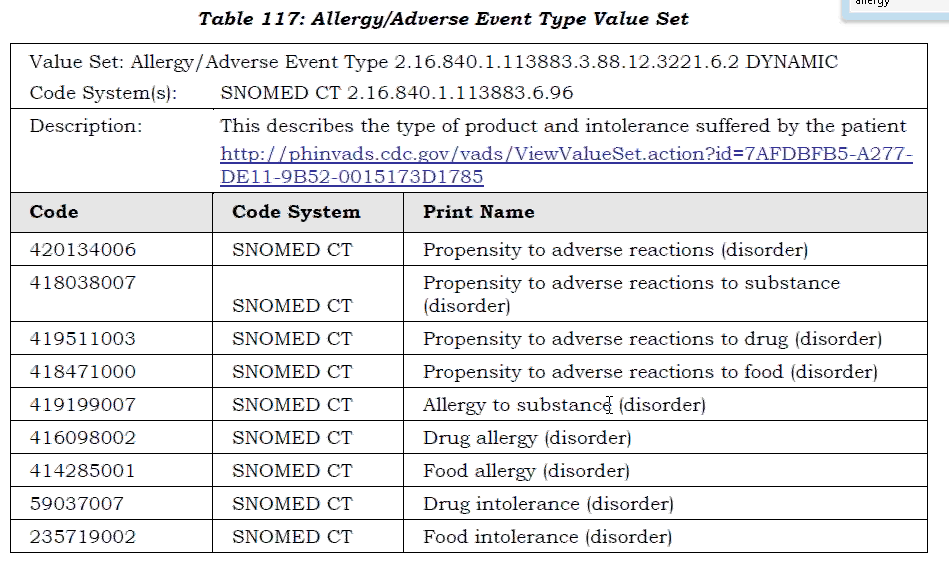 FROM conversation on 6/26/14 – Ayres/Hausam/LeftwichTable Name: Allergy and Intolerance Classification Type Value Set – APPROVED on 7/16/14Propensity to adverse reactions to a substance (undifferentiated allergy or intolerance (synonym))Allergy to substance – ok as is (REFINE DEFINITION)Intolerance to substance – need to add as SNOMED conceptDiscussed use of LOINC as alternative – as observations these values should remain as SNOMED.Will bind to code in the future.  This value set can be added to with additional terms.These are like problem observations – therefore use SNOMED.This is the relationship of these concepts:Propensity to adverse reactionsHypersensitivity dispositionPropensity to adverse reaction to a substanceAllergy to a substance (**two parents)Drug Allergy** Food Allergy**ADD Intolerance (non-allergic) to a substancePropensity to adverse reaction to a drugDrug Allergy**Drug IntolerancePropensity to an adverse reaction to foodFood Allergy**Food IntoleranceAdd synonym to Propensity to adverse reactions to a  substance of “ Allergy and/or Non-Allergy Intolerance to a substance”Do we need a separate value set for a “Known Allergy”?What is the concept of certainty?  In the allergist community there is a patient report reaction, vs a reaction that is observed by a physician. The latter is more certain.Another use case – multiple meds with a reaction, but which is causing.  There is uncertainty about which drug, but how to you record?  Are you allergic to all, or might be allergic to all three?  Possible concepts – current: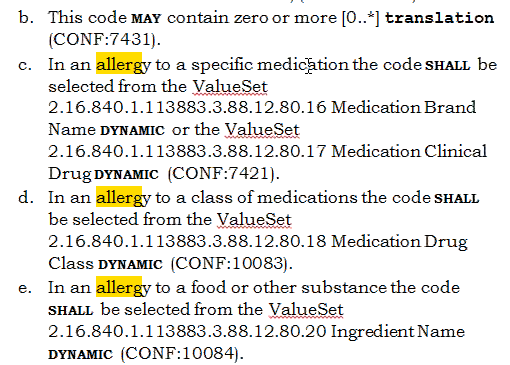 What is the value set designed to accomplish?  Allergy Problem Act – (or concern act).  Problem Observation or other problem observation related to the concern.  Clinical Statement (the act) allergy or adverse reaction exists or does not exist.  The code (SNOMED) is an assertion carried in the terminology.  What type of allergy is this??? The causative agent is noted as a specific entity.  Suggested:  Allergy and Intolerance CategoryNeed a concept to tell us what category we are in….a medication, a class of medications, or a food or other substance.  Would need categories that do not overlap.  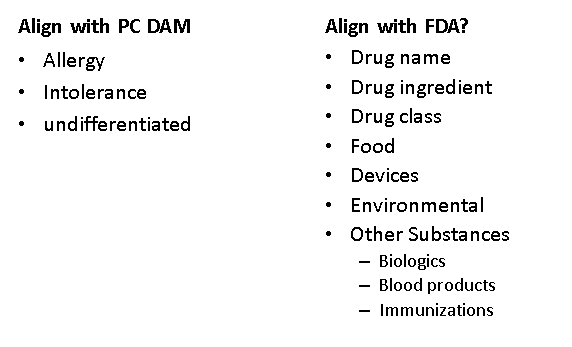 V3 has a codable concept of ObservationIntoleranceTypeQuestion and Answer table: use same value set for each question.Code in cell/Fifth column with a value set of substances.  What is the issue (Code) – and then name the thing (Substance).Elaine will fill in the table (need LOINC) as well as desired coding system for substances.  Are pre-coordinated concepts required?  Should allow both specific drug and a class.Meaningful use – classified allergy as an immunological reaction.  Everything else is an intolerance (these have a variety of mechanisms).  Both are unique to the individual.  In the C-CDA – Allergy Problem Act, there is a LOINC code to call out an allergy, adverse reaction or alert, or you can put “concern”.  The substance is noted as manufactured product with a code.  Need 21 variants of the concepts across to make the case statement work.  Need a coded value.  Use qualifiers?  Need to come up with the terms of the value set, and the representation of the allergy, intolerance and undifferentiated classes.  ACTION – determine concepts and complete grid.  Complete seven rows.Note there is a reaction template and a severity template as well.  There may be a reaction noted, and there may need a high level concept that notes there is some sort of allergy/tolerance.  There might not be a substance – need a null flavor.  Discuss -- How do you differentiate between allergies and intolerances?  Cannot always tell which it is. What if an allergist wants to say something very specific?  Can we model this?  Need to enable decision support via an accurate allergy and intolerance list.  ACTION – work on Allergy/AdverseEvent Value SetLook at the correct set of answersThen look at the answersLook at assertion – should these be LOINC codes vs. SNOMED?TermInfo – structural vs. terminology – mixing models and terminology.  Assert and then provide a value set.  The use assertion pattern makes coupling of concepts impossible – e.g. a question and an answer.  Need to move beyond the assertion pattern.  Suggest – not use the assertion pattern – rather use the code to represent a question and a code to represent the answer.  Criticality discussion: (on 7/2/14 with Russ, Rob and Elaine)Current FHIR value set (Allergy and Intolerance).1.14.2.1.33.1 CriticalityThe criticality of an adverse sensitivityThis value set defines its own terms in the system http://hl7.org/fhir/criticalityThese codes are used in the following places:AllergyIntolerance.criticality (Fixed)The OID for the value set is 2.16.840.1.113883.4.642.2.33 33 (OIDs are not used in FHIR, but may be used in v3, or OID based terminology systems).See the full registry of value sets defined as part of FHIR.In FHIR – do not have to have a value.  So look at concepts for probability:  Flag for criticality – 0 or 1High or Low or No code (leave blank)High or Low or Unable to Determine or Unknown (e.g. from another system)Currently has 0..1Change cardinality to 1..1 (? FHIR) (need to be sure that codes convey definitions.Code for  HIGH -   Definition:   Exposure to substance may result in a life threatening or organ system threatening outcome.Code for LOW –   Definition:   Exposure to substance unlikely to result in a life threatening or organ system threatening outcome.Unable to Determine – Definition: Unable to assess with information available. (Actual coded concept not a null flavor code)Unknown – Definition:  No information (Null) (Value set in FHIR, flavors of null in C-CDA (UNK))(this may work but may need to be reconsidered)Suggested coding system – if in SNOMED would need fully specified name.  Will need the concept of criticality in LOINC as on observation in V3 and C-CDA.  Unable to determine – a coded value.Rob – ok with this.  Use the concept with associated with definition.  V3 does not yet bind to a value set.  Currently just have the concept.  Name for value set – Criticality Observation data entry level template there value set should be call Allergy and Intolerance Criticality Value Set.FHIR may not like the 1..1 cardinality – will probably suggest 0..1.  1…1 is only at the profile level.  Vote to approve value set and value set name for use in C-CDA and FHIR.  Note that terms must be developed in standard terminology (SNOMED and LOINC).Move: Stephen/Lisa   Abstain – 0 ,  Negative – 0,   Approve – 6Update the ObservationIntolerance in RoseTree  need a harmonization proposal.Agenda for Next MeetingDetermine at Chicago WG meeting – Wednesday Q4NamePresent on October 1, 2014Elaine AyresXStephen ChuKelly VerdinXRob HausamXLisa NelsonXAnnie AlexanderXEmma JonesXRuss LeftwichXAllergy?Intolerance?Undifferentiated?UndeterminedValue SetDrug NameCode– Allergy to named drug?Code – Intolerance to named drug?Code – allergy or intolerance to a named drug?Value set of drug namesDrug IngredientDrug ClassFoodDevicesMay be in RxNormEnvironmentalOther Substances…CodeDisplayDefinitionfatalLikely to result in death if re-exposed.highLikely to result in reactions that will need to be treated if re-exposed.mediumLikely to result in reactions that will inconvenience the subject.lowNot likely to result in any inconveniences for the subject.